Si riportano i collegamenti alle schede tecniche dei prodotti ortofrutticoli presenti nel sito dell’agenzia governativa AGECONTROL. Ciccando sui link è possibile accedere alle descrizioni dei prodotti per tipologia e varietà, raccogliendo informazioni anche sulle norme vigenti in materia di commercializzazione e vendita. SCHEDE TECNICHE ORTAGGI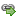 http://www.agecontrol.it/cerca/schede-tecniche-ortaggi/index.php SCHEDE TECNICHE FRUTTAhttp://www.agecontrol.it/normativa/schede-tecniche-frutta/index.php